Jotmans Hall Primary School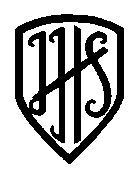 Acorn Class Topic Plan – Spring Term 2019Acorn Class will be covering all areas of the Early Years Foundation Stage Curriculum this term, through the following topics…Superheroes (fantasy)Superheroes (real-life: people who help us)Chinese New YearDinosaursUnder the SeaSpringEaster